NOTIFICATIONIn pursuance of the decision taken in the State Level Task Force Meetings convened by NABARD RO, Hyderabad, on 27.03.2014, 25.11.2014 and 14.08.2015 and decisions of the Boards of Management of the DCCBs, applications are invited for filling up of the post of Chief Executive Officer (CEO), for 6 DCCBs, viz. Hyderabad, Mahabubnagar, Karimnagar, Khammam , Warangal & Nizamabad  from suitable candidates who fulfill the following Fit and Proper Criteria prescribed by RBI/NABARD.    AGE:The applicant shall not be above 62 years of age as on the date of appointment (as per the letter of RBI dated.04.01.2018).  Relaxation in age shall not be considered.QUALIFICATIONS:The person to be appointed as CEO shall atleast be a:Graduate with CAIIB/DBF/Diploma in Cooperative Business Management, PGDCRS     or equivalent qualification; orChartered/Cost Accountant; or Post Graduate in any discipline; III. EXPERIENCE: The applicant shall have atleast 8 (eight) years’ work experience in the Middle/Senior Management cadre in Banking Sector.  Senior/Middle level for the purpose shall be taken as the third level (Scale/Cadre) onwards (i.e., excluding the first two levels (Scales/Cadres) in the Officer Cadre), or as the highest two levels (Scales/Cadres) below the level of CEO. *Note: Experience in both officiating and regular capacities will be reckoned.  IV. SCALE OF PAY:  59170-1650/2-62470-1800/2-66070 with no stagnation increments.Further, the CEOs selected under Fit and Proper criteria, from the same or any DCCB of Telangana state or TSCAB, 15% on the Basic pay+ DA drawn, will be given as special allowance which does not carry any further allowance on this special allowance.Perks and allowances will be extended, as decided by the respective Boards of Management of the DCCBs.Applications can be downloaded from the website of TSCAB, www.tscab.org, and also from the websites of DCCBs concerned.Interested candidates may submit their applications in the prescribed format with all supporting and relevant details along with the requisite testimonials and a recent self-attested passport size photo along with the application fee of Rs.500/- by way of D.D drawn in favour of TSCAB, Hyderabad or on remittance of cash at TSCAB HO.  Candidates shall submit their applications separately for each DCCB.  In-service candidates shall apply through proper channel.The Application should be addressed to the Managing Director, TSCAB, Head Office, Troop Bazar, Hyderabad – 500001 and should be superscribed “APPLICATION FOR THE POST OF CEO, DCCB HYDERABAD/ KARIMNAGAR/ MAHABUBNAGAR/ KHAMMAM/ WARANGAL/ NIZAMABAD (as the case may be)”.Date:  04.04.2018 											Sd/- 									       MANAGING DIRECTOR	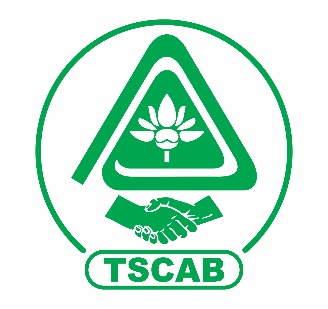 Telangana State Co-operativeApex Bank Limited(Govt. Partnered  Scheduled Bank)	Troop Bazar, Hyderabad-500 001Human Resources Development DepartmentPh: 24685559, 24685597 || E-mail: hrd@tscab.org V. DOWNLOAD OF APPLICATIONS:   From  09.04.2018  (10.30 AM)                            to               24.04.2018 upto (5.30 PM)VI. LAST DATE FOR RECEIPT OF       FILLED IN APPLICATIONS:         27.04.2018 upto 5.30 PM